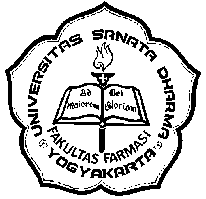 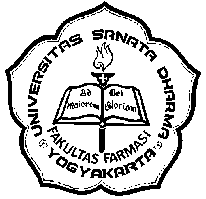 SURAT PERJANJIAN PELAKSANAAN PENELITIANYang bertandatangan di bawah ini:Menyatakan: Mengikuti peraturan dan tata tertib yang berlaku di laboratorium Farmasi Universitas Sanata Dharma.Bersedia menjaga kebersihan dan ketertiban laboratorium selama penelitian.Apabila ada hal yang dilanggar saya bersedia menerima sanksi sesuai ketentuan yang berlaku.Nama Mahasiswa:______________________________________________________NIM:______________________________________________________Judul skripsi    :____________________________________________________________________________________________________________Pembimbing______________________________________________________Yogyakarta, ________________________________________________( nama lengkap )